Publicado en Madrid el 11/11/2021 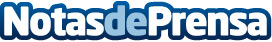 Un fondo mundial liderado por el Papa Francisco para acabar con los problemas que amenazan al mundoEn su última obra, 'Apocalipsis 2021', Mayté Maldonado traza un plan global apoyado en las principales fortunas del planeta para luchar contra la hambruna, el calentamiento global y la emigración forzadaDatos de contacto:Fernando Rodríguez914883303Nota de prensa publicada en: https://www.notasdeprensa.es/un-fondo-mundial-liderado-por-el-papa Categorias: Internacional Nacional Literatura Sociedad http://www.notasdeprensa.es